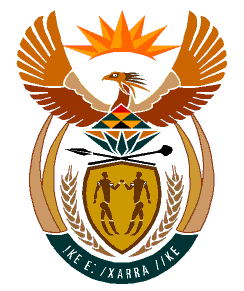 MINISTRYHUMAN SETTLEMENTS	REPUBLIC OF SOUTH AFRICA 	Private Bag X645, Pretoria, 0001. Tel: (012) 421 1309, Fax: (012) 341 8513  Private Bag X9029, Cape Town, 8000. Tel (021) 466 7603, Fax: (021) 466 3610 NATIONAL ASSEMBLYQUESTION FOR WITTEN REPLYQUESTION NUMBER: PQ 1090DATE OF PUBLICATION: 24 MARCH 2023	Mr K P Sithole (IFP) to ask the Minister of Human Settlements:Whether she will furnish Mr K P Sithole with an update regarding the (a) Director-General, (b) Chief Operations Officer and (c) Chief Financial Officer of her department who have been put on paid leave, with some of the specified persons even having jobs in other departments; if not, why not; if so, (i) on what date is it envisaged that the persons will return to work and (ii) what are the further, relevant details?	NW1204E	REPLY:The matter of the Director-General is managed by the Presidency.Not applicable.Not applicable.There is no Chief Operations Officer post in the National Department of Human Settlements.Not applicable.Not applicable.The erstwhile Chief Financial Officer left the employ of the National Department of Human Settlements when her contract came to an end on 28 February 2022.Not applicable.Not applicable.